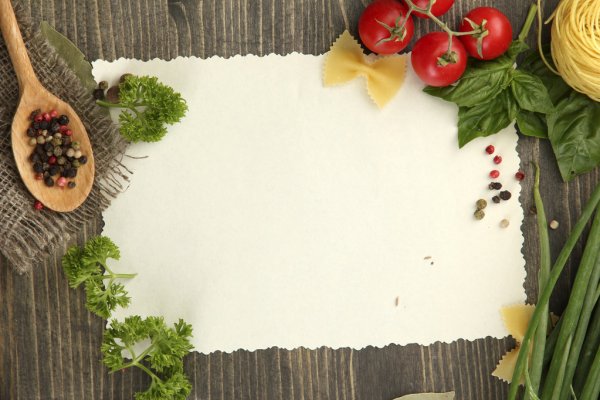 3º EscalãoHambúrguer de roupa velha e LimonadaEntrada: GuacamoleBebida: Limonada com folhas de hortelãPrato Principal : Hambúrguer de roupa velha
Sobremesa : Papas de carolo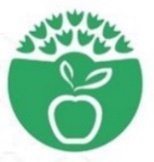 Valor total da refeição por pessoa: 2,35€	Kcal por pessoa: 460Kcal	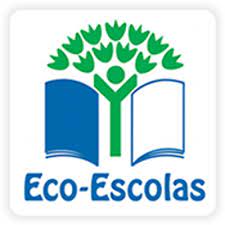 IngredientesQuantidadePreço1 Abacate1½ Tomate½½ Cebola½Coentros, sal e Salsa qbQb1 dente de alho1Sumo de 1/2 lima1/2Total de custo estimadoTotal de custo estimado0,90€Total de caloriasTotal de calorias50kcalIngredientesQuantidadePreço1 batata doce1Cuchu1100g Abóbora100g2 cenoura21 cebola1azeite q.b.5 mlgrão250gSal5gTotal de custo estimadoTotal de custo estimado1,5€Total de caloriasTotal de calorias280kcalIngredientesQuantidadePreçoGrão-de-bico 200g 0,60€Couve (sobras) 200g ---Bacalhau (sobras) 100g ---Cenoura200g 0,25€Pão de mistura ralado 2 0,10€Azeite q.b.Pimenta q.b.Cebolinho q.b.Folha de louro 1 Batata 1 0,10€Sal  q.b.Total de custo estimadoTotal de custo estimado1,05€Total de caloriasTotal de calorias450kcalIngredientesQuantidadePreçoGelo500gLimões2Hortelã5gÁgua 1LTotal de custo estimadoTotal de custo estimado0,60€Total de caloriasTotal de calorias20kcalIngredientesQuantidadePreçoLeite1 LSêmola de milho (carolo)100gCanela 5gCascas de limão1 limãoAçúcarq.b.Água100 mlTotal de custo estimadoTotal de custo estimado1,25€Total de caloriasTotal de calorias110kcal